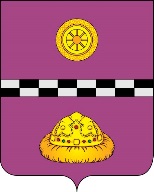 ПОСТАНОВЛЕНИЕот 26 апреля 2022 г.    	                  № 143 О внесении дополнений в постановление администрации муниципального района «Княжпогостский» от 19.03.2021№ 97 «О мероприятиях по исполнению наказанияв виде обязательных и исправительных работна территории муниципального района «Княжпогостский»В соответствии со статьями 25, 39 Уголовно-исполнительного кодекса Российской Федерации, на основании поступившего ходатайства Федерального казенного учреждения уголовно-исполнительная инспекция филиал по Княжпогостскому району от 21 апреля 2022 г. № 12/ТО/41/10-196ПОСТАНОВЛЯЮ:1. Внести в постановление администрации муниципального района «Княжпогостский» от 19.03.2021  № 97 «О мероприятиях по исполнению наказания в виде обязательных и исправительных работ на территории муниципального района «Княжпогостский» (далее - постановление) следующие дополнения:1.1. Приложение № 2 к постановлению дополнить пунктом следующего содержания:«».1.2. Приложение № 3 к постановлению дополнить пунктом следующего содержания:«.2. Контроль за исполнением настоящего постановления возложить на  первого заместителя руководителя администрации муниципального района «Княжпогостский» М.В. Ховрина.3. Настоящее постановление вступает в силу с момента его принятия.Глава МР «Княжпогостский» -руководитель администрации	       А.Л. Немчинов8.ООО «ДОМ СЕРВИС»28.ООО «ДОМ СЕРВИС»